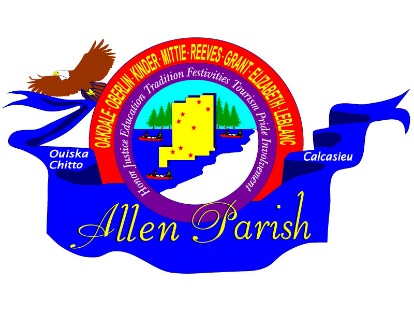 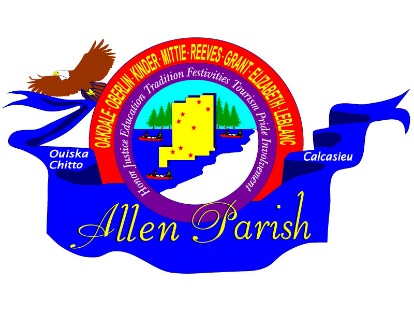 APPLICATIONALLEN PARISH TOURIST COMMISSION                                                           RE-THUNK JUNK FLEA MARKET TRAIL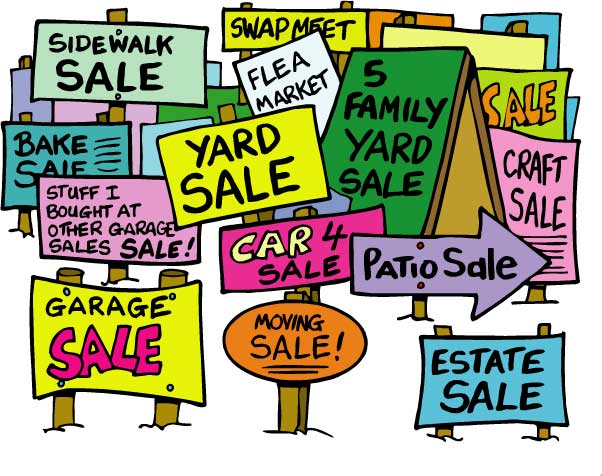 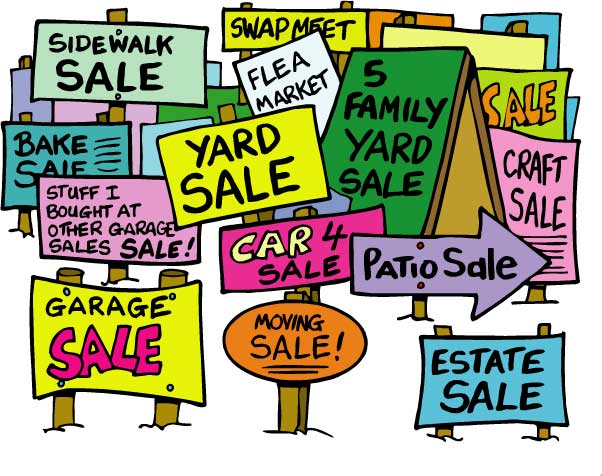 Allen Parish Tourist Commission8904 Hwy 165 / P O Box 1280Oberlin, LA 70655888-639-4868OCTOBER 19-20, 2018NAME:__________________________________________________________________________________ADDRESS:_______________________________________________________________________________CITY:___________________________________________ STATE:____________________ZIP____________EMERGENCY CONTACT PERSON:_____________________________________________________________PHONE DAY:______________________NIGHT:_______________________CELL:______________________EMAIL:__________________________________________________________________________________PLEASE BRIEFLY DESCRIBE WHAT YOU WILL BE SELLING:______________________________________________________________________________________________________________________________________________________________________________PLEASE CHECK THE FEE/S THAT APPLIES BELOW:PLEASE FILL OUT TOTAL FEES IN BLANK:  TOTAL DUE: $ __________________